Breathing & The Diaphragm(Outcome 22)Name: 											Date:			What is Breathing?Breathing and respiration are related, but they are not the same 		 – the release of energy by combining oxygen with digested food (glucose) 		 – taking air into the lungs and forcing the air out of the lungsThe 		 are the organs involved with breathing 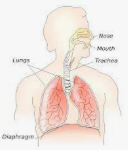 	 main organ of the respiratory systemBreathing happens 				 by the actions of the lungsThe DiaphragmYour chest size changes when you breathe because of the:Actions of your 	 musclesActions of your 			 muscle 			 – a large flat muscle at the base of the lungs that aids in breathingFun fact: does anyone know what your rib muscles are called?Feedback Loop of BreathingThe amount of carbon dioxide in your blood INCREASES to a certain level . . . 			The INCREASE is sensed by a receptor in your body . . . 			A message is sent to your brain . . .  				Your brain sends a message to your diaphragm and rib muscles to INCREASE the size of your chest cavity . . . 				This causes more air to move into the lungs, DECREASING the amount of carbon dioxide in your blood 			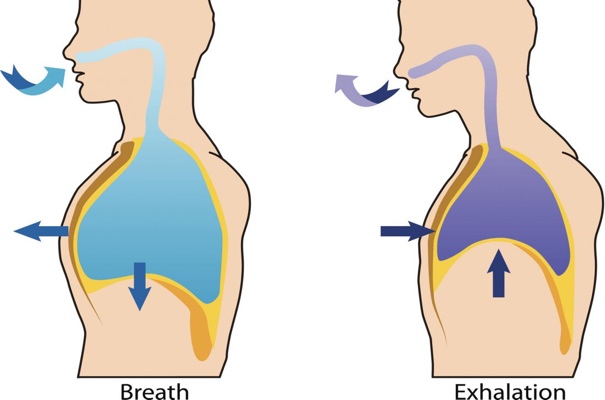 Task: Identify the parts of this feedback loop.  aboveMechanics of BreathingIt is the moving of your 		 that makes your lungs 				 and 			Breathing INChest cavity moves 		Diaphragm moves 		Breathing OUTChest cavity moves 		Diaphragm moves 		Boyle’s Law - INHALE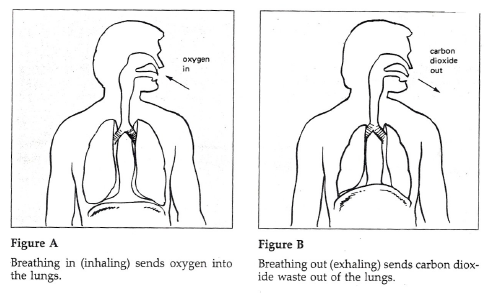 Breathing INChest cavity moves 		Diaphragm moves 		INCREASES volume of chest cavityDECREASES pressure in the chest cavityAllows air to rush 	     the lungsBoyle’s Law - ExhaleBreathing OUTChest cavity moves 			Diaphragm moves 		DECREASES volume of chest cavity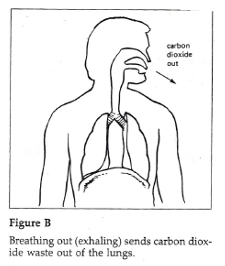 INCREASES pressure in the chest cavityAir is forced 		   the lungsExtension: why does pressure INCREASE when volume DECREASES?